MỤC LỤCCÁC TỪ VIẾT TẮTPHẦN I. GIỚI THIỆU VỀ CƠ SỞ GIÁO DỤC NGHỀ NGHIỆP, KHOA PHỤ TRÁCH VÀ CHƯƠNG TRÌNH ĐÀO TẠO1. Thông tin khái quát về cơ sở giáo dục nghề nghiệp1.1. Thông tin chung về cơ sở giáo dục nghề nghiệp  - Tên trường: Trường Cao đẳng Cơ khí nông nghiệp- Tên Tiếng Anh: College of Agricultural Mechanics (CAM)- Cơ quan chủ quản: Bộ Nông nghiệp và Phát triển nông thôn- Địa chỉ trường: xã Tam Hợp - huyện Bình Xuyên - tỉnh Vĩnh Phúc- Số điện thoại liên hệ: 0211.3866 542/0211.3596708	- Số Fax: 0211.3866 542- Email: info@cam.edu.vn- Website: http://www.cam.edu.vn- Năm thành lập trường:+ Năm thành lập đầu tiên:			1960+ Năm thành lập trường cao đẳng nghề: 	2007- Loại hình trường đào tạo: Công lập 1.2. Thông tin khái quát về lịch sử phát triển và thành tích nổi bật của Trường1.2.1. Lịch sử phát triển:	Trường Cao đẳng cơ khí nông nghiệp trực thuộc Bộ Nông nghiệp và Phát triển nông thôn, tiền thân là trường lái Máy kéo Đồng Giao, thành lập năm 1960 tại Tam Điệp, Ninh Bình. Tháng 8/1962, sáp nhập với trường Lái máy kéo Hà Trung, lấy tên là trường Lái máy kéo Hà Trung (Hà Trung, Thanh Hóa); Tháng 8 năm 1965, trường chuyển đến xã Trung Mỹ - huyện Bình Xuyên - tỉnh Vĩnh Phúc, tháng 4 năm 1966, đổi tên thành trường Trung học Cơ khí nông trường, đến tháng 8 năm 1972, đổi tên thành trường Công nhân cơ khí nông nghiệp 1 Trung Ương. Tháng 01 năm 2007, trường Cao đẳng nghề cơ khí nông nghiệp được thành lập trên cơ sở nâng cấp từ Trường Công nhân cơ khí nông nghiệp 1 Trung Ương theo Quyết định số 77/QĐ-Bộ LĐTB-XH của Bộ LĐ - TB&XH ngày 12/01/2007 và Quyết định số 197/QĐ-BNN-TCCB ngày 24/01/2007 của Bộ Nông nghiệp và Phát triển nông thôn Quy định về chức năng nhiệm vụ và cơ cấu tổ chức của trường Cao đẳng nghề Cơ khí nông nghiệp.Tháng 10 năm 2017, đổi tên thành trường Cao đẳng Cơ khí nông nghiệp theo Quyết định số 4322/QĐ-BNN-TCCB ngày 26/10/2017 của Bộ trưởng Bộ NN&PTNT Quy định về chức năng, nhiệm vụ, quyền hạn và cơ cấu tổ chức của trường Cao đẳng cơ khí nông nghiệp.Nhà trường hiện có 05 phòng, 07 khoa và 03 trung tâm, có mối quan hệ với trên 100 doanh nghiệp trên địa bàn tỉnh Vĩnh Phúc và các tỉnh thuộc vùng kinh tế Bắc bộ. Nhà trường có liên kết với trường Đại học CHODANG - Hàn Quốc để trao đổi đào tạo, giáo viên và học sinh, sinh viên. Năm 2014, Nhà trường được lựa chọn là một trong 45 trường được đầu tư trở thành trường nghề Chất lượng cao đến năm 2020 theo QĐ 761/QĐ-TTg của Thủ tướng Chính phủ; theo Quyết định số 854/QĐ-LĐTBXH nhà trường được phê duyệt 6 nghề đạt cấp độ quốc tế và 01 nghề đạt cấp độ quốc gia; Đến năm 2019, được bổ sung thêm nghề Kỹ thuật máy lạnh và điều hòa không khí theo QĐ số 1769/QĐ-LĐTBXH ngày 25/11/2019 của Bộ Lao động - Thương binh & Xã hội.  Với truyền thống trên 60 năm xây dựng và phát triển, Nhà trường đã xây dựng được đội ngũ CBVC đoàn kết, có kiến thức, có tay nghề cao, luôn luôn đổi mới và tâm huyết với nghề, đã đào tạo được nhiều thế hệ HSSV với những kiến thức và kỹ năng cần thiết để khẳng định được mình, xây dựng được thương hiệu của Nhà trường và luôn có vị thế xứng đáng trong ngành NN & PTNT, tỉnh Vĩnh Phúc và khu vực.Nhà trường đã tạo lập được không gian văn hóa riêng, đảm bảo điều kiện tốt nhất để cán bộ, viên chức, người lao động phát huy hết nội lực và cống hiến cho sự nghiệp chung.1.2.2. Thành tích nổi bật: Trong những năm qua, đặc biệt là từ khi được nâng cấp thành trường Cao đẳng, dưới sự lãnh đạo của Ban chấp hành Đảng uỷ, Ban Giám hiệu, cùng với sự quan tâm chỉ đạo trực tiếp của Bộ Nông nghiệp & PTNT, TCGDNN và sự đoàn kết, nhất trí, nỗ lực phấn đấu của tập thể cán bộ CNVC và HSSV, Nhà trường đã hoàn thành tốt nhiệm vụ được giao, tập thể nhà trường liên tục được công nhận Trường tiên tiến xuất sắc của Bộ, được Đảng, Nhà nước và các đoàn thể Trung ương tặng nhiều phần thưởng cao quý: - Huân chương Lao động hạng Ba năm 1990.- Huân chương Lao động hạng Nhì năm 1995.- Huân chương Lao động hạng Nhất năm 2000.- Huân chương Độc lập hạng Ba năm 2005.- Huân chương Độc lập hạng Nhì năm 2010.- Huân chương tự do của nước Cộng hòa Dân chủ Nhân dân Lào.- Nhiều năm liền được tặng Cờ thi đua xuất sắc của Bộ NN và PTNT.- Nhiều năm liền được tặng Cờ thi đua xuất sắc của Bộ Lao động TB&XH.- Cờ thi đua của Thủ tưởng Chính phủ năm 2009, 2014, 2019- Cờ thi đua xuất sắc của Tổng Liên đoàn Lao động Việt Nam năm 2003, 2005 và năm 2009.- Cờ thi đua xuất sắc của UBND tỉnh Vĩnh Phúc khối các trường Đại học, cao đẳng tỉnh Vĩnh Phúc năm 2007, 2010, 2014.- 06 đồng chí được phong tặng danh hiệu Nhà giáo ưu tú.- 04 cá nhân được tặng thưởng Huân chương Lao động hạng Nhì.- 04 tập thể và 13 cá nhân được tặng thưởng Huân chương Lao động hạng Ba.- Nhiều đồng chí được tặng danh hiệu Chiến sĩ thi đua cấp Bộ. - Nhiều tập thể và cá nhân được tặng bằng khen của Thủ tướng chính phủ.- 02 giáo viên được trao tặng giải thưởng Nguyễn Văn Trỗi.- Nhiều năm liền được tặng Bằng khen của Tổng Liên đoàn lao động Việt Nam và Trung ương đoàn TNCS Hồ Chí Minh.- Nhiều lượt tập thể và cá nhân được tặng bằng khen của các Bộ, Ngành, Trung ương và tỉnh Vĩnh Phúc.- 01 giáo viên đạt chứng nhận Tay nghề vàng cuộc thi Myskills - Kỹ năng nghề giáo viên ASEAN.- Giáo viên dạy giỏi cấp toàn Quốc: 05 Giải Nhất; 03 Giải Nhì; 04 Giải Ba.- 01 sinh viên đạt Huy chương vàng ASEAN nghề Công nghệ ô tô, 01 học sinh đạt huy chương đồng nghề sửa chữa ô tô khối các nước XHCN; trên 20 lượt học sinh đạt danh hiệu học sinh giỏi nghề cấp Toàn quốc, cấp Bộ và cấp Tỉnh.1.3. Cơ cấu tổ chức và nhân sự của Trường1.3.1. Cơ cấu tổ chức 1.3.2. Danh sách cán bộ lãnh đạo chủ chốt của trường1.3.3. Tổng số cán bộ, giáo viên của trường: 245 (đến tháng 10/2021)(Tổng số bao gồm cả cán bộ quản lý, giáo viên, nhân viên kỹ thuật, tạp vụ,…bao gồm cả những người đã ký hợp đồng ngắn hạn dưới 1 năm): Nam: 159; Nữ: 861.3.4. Đội ngũ giảng viên, giáo viên:			 Nhà giáo cơ hữu: 228, trong đó nam: 153; nữ: 75. Trình độ của giảng viên, giáo viên như sau:- Thỉnh giảng: 041.4. Các nghề đào tạo và quy mô đào tạo của Nhà trường (Theo Giấy chứng nhận Đăng ký hoạt động GDNN số 65/2021/GCNĐKHĐ-TCGDNN cấp ngày 23 tháng 8 năm 2021 của TCGDNN).1.5. Cơ sở vật chất  1.5.1. Diện tích đấtTổng diện tích đất: 				165.677,2 m2                      + Diện tích xây dựng: 		64.500 m2+ Diện tích cây xanh, lưu không: 	101.177,2 m21.5.2. Diện tích hạng mục và công trình2. Thông tin khái quát về Khoa phụ trách chương trình đào tạo2.1. Lịch sử phát triểnKhoa Công nghệ ô tô thuộc trường Cao đẳng cơ khí nông nghiệp, tiền thân là Ban nghề sửa chữa ô tô (Trường Công nhân cơ khí nông nghiệp I Trung ương). Trước sự đòi hỏi của thực tế và đáp ứng yêu cầu của sự phát triển, đến tháng 4 năm 2008, theo Quyết định số 72 QĐ/CĐCKNN- TC ngày 01 tháng 04 năm 2008, khoa Công nghệ ô tô được ra đời, trực tiếp thực hiện các kế hoạch giảng dạy và giáo dục học sinh, sinh viên nghề Công nghệ ô tô Trong chiến lược phát triển của Nhà trường đã xác định phát triển nghề Công nghệ ô tô là nghề trọng điểm của Nhà trường. Hiện nay, khoa Công nghệ ô tô đang thực hiện đào tạo nghề Công nghệ ô tô, trình độ Cao đẳng, Trung cấp và Sơ cấp.2.2. Thành tích đạt đượcTrong những năm qua, dưới sự lãnh đạo của Ban chấp hành Đảng uỷ, Ban Giám hiệu nhà trường, với bề dày truyền thống và các kinh nghiệm được tích luỹ, đội ngũ cán bộ, giảng viên khoa Công nghệ ô tô đã có những bước trưởng thành trên tất cả các lĩnh vực, hoàn thành tốt đào tạo nghề các trình độ: Cao đẳng, Trung cấp, Sơ cấp và giảng dạy, bồi dưỡng chuyên môn cho các trường khác theo các dự án và nhu cầu. Trong quá trình phát triển, Khoa luôn hoàn thành xuất sắc nhiệm vụ, tập thể đoàn kết, nhất trí, chi bộ luôn là chi bộ trong sạch vững mạnh, HSSV của Khoa đã đạt nhiều giải cao trong các cuộc thi học sinh giỏi nghề cấp Bộ, cấp Tỉnh, cấp Quốc gia và Asean. CBGV trong Khoa cũng đã tham gia nhiều các hoạt động để đóng góp cho sự phát triển chung của hệ thống GDNN như: - Năm 2009, biên soạn giáo trình trình độ Cao đẳng nghề, Trung cấp nghề nghề Công nghệ ô tô cho Công ty sách Đông Nam;- Năm 2011, Ban chủ nhiệm xây dựng danh mục thiết bị dạy nghề nghề Công nghệ ô tô trình độ Cao đẳng và Trung cấp nghề cho Tổng cục dạy nghề, Bộ LĐ-TB&XH;- Năm 2012, Ban chủ nhiệm xây dựng chương trình và biên soạn giáo trình trình độ Cao đẳng nghề - Trung cấp nghề nghề Công nghệ ô tô cho Tổng cục dạy nghề, Bộ LĐ-TB&XH;- Năm 2014, Thực hiện xây dựng chương trình và viết giáo trình trình độ Sơ cấp nghề nghề Công nghệ ô tô, nghề Sửa chữa xe máy, nghề Sửa chữa máy kéo công suất nhỏ  cho Sở Lao động - Thương binh & Xã hội tỉnh Lào Cai;- Năm 2014, Ban chủ nhiệm xây dựng bộ đề thi tốt nghiệp cho nghề trọng điểm cấp độ quốc gia nghề Công nghệ ô tô cho Tổng cục dạy nghề, Bộ LĐ-TB&XH;- Năm 2018, Ban chủ nhiệm xây dựng Quy định khối lượng kiến thức tối thiểu, yêu cầu năng lực mà người học đạt được sau khi tốt nghiệp trình độ trung cấp, trình độ cao đẳng nghề công nghệ ô tô theo QĐ số: 256/QĐ-TCGDNN ký ngày 11/4/2018;- Năm 2012, tham gia thử nghiệm kiểm định chất lượng chương trình đào tạo nghề Công nghệ ô tô, trình độ cao đẳng nghề để thực nghiệm, hoàn chỉnh hệ thống tiêu chí, tiêu chuẩn, quy trình kiểm định chương trình đào tạo và tài liệu đào tạo cán bộ tự kiểm định và kiểm định viên chất lượng chương trình đào tạọ của Tổng cục dạy nghề, Bộ LĐ-TB&XH, đạt 93/94 điểm.2.2.1. Thành tích của tập thể2.2.2. Thành tích của cá nhân a. Hội giảng cấp Tỉnhb. Hội giảng cấp Bộ NN&PTNTc. Hội giảng cấp Quốc gia2.2.3. Thành tích của HSSV2.3. Đội ngũ giáo viên khoa Công nghệ ô tô	- Nam: 13		- Nữ: 0			- Cơ hữu: 13          - Thỉnh giảng: 02.4. Quy mô đào tạo của chương trình đào tạo nghề Công nghệ ô tô2.4.1. Quy mô tuyển sinh nghề Công nghệ ô tô (trình độ cao đẳng)2.4.2. Quy mô đào tạo và số sinh viên tốt nghiệp của nghề Công nghệ ô tô2.5. Tổng số đầu sách trong thư viện của Nhà trường: 8.559	Tổng số đầu sách, tài liệu có liên quan tới chương trình đào tạo nghề: 32002.6. Tổng thu học phí của người học chương trình đào tạo nghề Công nghệ ô tô trình độ cao đẳng (chỉ tính hệ chính quy) trong 3 năm gần đây: 	- Năm 2020: 838.700.000- Năm 2021:  825.025.0003. Thông tin về chương trình đào tạo  Tên ngành, nghề: Công nghệ ô tôMã ngành, nghề:  6510216Trình độ đào tạo: Cao đẳng 		Hình thức đào tạo: Chính quy		Đối tượng tuyển sinh: Tốt nghiệp THPT  hoặc tương đương		Thời gian đào tạo: 3 nămPHẦN II.KẾT QUẢ TỰ ĐÁNH GIÁ CHẤT LƯỢNG CHƯƠNG TRÌNH ĐÀO TẠO1. Tổng quan chung 	1.1. Căn cứ tự đánh giá	Căn cứ Thông tư số 28/2017/TT-BLĐTBXH ngày 15 tháng 12 năm 2017 của Bộ trưởng Bộ LĐ - TB&XH về quy định hệ thống bảo đảm chất lượng của cơ sở GDNN;Căn cứ Thông tư số 15/2017/TT-BLĐTBXH ngày 08/6/2017 của Bộ trưởng Bộ LĐ - TB&XH quy định tiêu chí, tiêu chuẩn kiểm định chất lượng GDNN;	Căn cứ Công văn số: 454/TCGDNN-KĐCL ngày 25 tháng 3 năm 2019 của TCGDNN về việc hướng dẫn đánh giá tiêu chuẩn KĐCL chương trình đào tạo trình độ sơ cấp, trung cấp và cao đẳng.1.2. Mục đích tự đánh giáNhằm đánh giá chất lượng đào tạo của nghề Công nghệ ô tô, trình độ cao đẳng, qua đó xác định mức độ thực hiện mục tiêu và nội dung chương trình để nâng cao chất lượng, hiệu quả trong công tác đào tạo.Là cơ sở để tiến hành đăng ký đánh giá ngoài.1.3. Yêu cầu tự đánh giáTự đánh giá là một quá trình liên tục, đòi hỏi nhiều công sức, thời gian, phải có sự tham gia của nhiều đơn vị và cá nhân trong toàn trường. Hoạt động tự đánh giá đòi hỏi tính khách quan, trung thực và công khai. Các giải thích, nhận định, kết luận đưa ra trong quá trình tự đánh giá theo các tiêu chí, tiêu chuẩn phải dựa trên các minh chứng cụ thể, rõ ràng, đảm bảo độ tin cậy, phù hợp với nội hàm từng tiêu chuẩn.	1.4. Phương pháp tự đánh giá	Phương pháp tự đánh giá của trường được thực hiện theo hướng dẫn của TCGDNN. Hội đồng tự đánh giá đã xây dựng kế hoạch và tiến độ thực hiện tự đánh giá; tổ chức tập huấn cho tất cả các thành viên trực tiếp làm nhiệm vụ thu thập minh chứng, phân tích và xử lý minh chứng theo hệ thống tiêu chí tiêu chuẩn, đánh giá từng tiêu chuẩn. Mỗi đơn vị trong toàn trường (bao gồm các phòng, khoa, trung tâm) đã cử các cán bộ tham gia các nhóm công tác chuyên trách. Các minh chứng thu thập từ các Phòng, Trung tâm, Khoa được mã hoá theo quy định  của từng tiêu chuẩn tự đánh giá chất lượng. Khoa Công nghệ ô tô tổng hợp kết quả từ các báo cáo của các đơn vị cung cấp để lập dự thảo báo cáo tự đánh giá. Báo cáo sau khi được chỉnh sửa và bổ sung thông tin cần thiết, trình Hội đồng tự đánh giá xem xét,  Hội đồng tự đánh giá trình Hiệu trưởng báo cáo và gửi trưởng các đơn vị, toàn thể cán bộ viên chức nhà trường để lấy ý kiến đóng góp cho báo cáo tự đánh giá. Khoa Công nghệ ô tô thu thập tất cả các ý kiến đóng góp để hoàn chỉnh báo cáo tự đánh giá lần cuối, trình Hiệu trưởng phê duyệt, công bố và nộp báo cáo cho TCGDNN. 1.5. Các bước tiến hành tự đánh giá	Quy trình thực hiện tự đánh giá chất lượng chương trình đào tạo theo Thông tư số 28/2017/TT-LĐTBXH ngày 15 tháng 12 năm 2017 của Bộ trưởng Bộ LĐ-TB&XH về quy định hệ thống bảo đảm chất lượng của cơ sở GDNN, cụ thể như sau:- Thành lập Hội đồng tự đánh giá chất lượng.- Thực hiện tự đánh giá chất lượng.- Thông qua và phê duyệt báo cáo tự đánh giá chất lượng.- Công bố báo cáo tự đánh giá chất lượng và gửi cơ quan có thẩm quyền.2. Tự đánh giá	2.1. Tổng hợp kết quả tự đánh giá PHẦN III.TỔNG HỢP KẾ HOẠCH NÂNG CAO CHẤT LƯỢNGCHƯƠNG TRÌNH ĐÀO TẠO1. Điểm mạnh của chương trình đào tạo  	- Nhà trường có đầy đủ các văn bản thể hiện mục tiêu của chương trình đào tạo. Mục tiêu của chương trình đào tạo phù hợp mục tiêu của Nhà trường và nhu cầu của thị trường lao động, nhu cầu của người học, xã hội, phù hợp với điều kiện thực tế và yêu cầu sử dụng lao động của địa phương, ngành. Hằng năm, mục tiêu của chương trình đào tạo được rà soát, điều chỉnh;- Văn bản giao nhiệm vụ cho khoa, đơn vị phụ trách chương trình đào tạo và các đơn vị có liên quan đến việc thực hiện chương trình đào tạo thể hiện sự phân công, phân cấp về chức năng, nhiệm vụ rõ ràng; - Nhà trường có đủ nguồn thu hợp pháp để thực hiện chương trình đào tạo;- Nhà trường thực hiện công tác tuyển sinh theo quy định, đảm bảo nghiêm túc, công bằng, khách quan, kết quả tuyển sinh thường trên 80% chỉ tiêu theo kế hoạch;- Nhà trường đã phối hợp với doanh nghiệp tổ chức, hướng dẫn cho người học thực hành, thực tập tại đơn vị sử dụng lao động; 100% người học trước khi tốt nghiệp đều được thực hành tại đơn vị sử dụng lao động phù hợp với ngành, nghề đào tạo;- Nhà trường có kế hoạch đào tạo và tổ chức đào tạo theo quy định;  - Tổ chức kiểm tra, thi, xét công nhận tốt nghiệp, đánh giá kết quả học tập, rèn luyện, cấp văn bằng theo quy định; có hồ sơ người học đủ và đúng theo quy định;- Đội ngũ nhà giáo tham gia giảng dạy chương trình đạt chuẩn về chuyên môn, nghiệp vụ theo quy định;- Chương trình đào tạo nghề Công nghệ ô tô của Nhà trường được xây dựng, thẩm định, ban hành, đánh giá và cập nhật theo quy định, thể hiện được kiến thức, yêu cầu về năng lực mà người học đạt được sau khi tốt nghiệp, có sự phân bổ thời gian, trình tự thực hiện các mô-đun, môn học; - Có đủ giáo trình cho các mô-đun, môn học, tất cả giáo trình được biên soạn/lựa chọn, thẩm định, ban hành, đánh giá và cập nhật theo quy định;- Giáo trình đã cụ thể hóa yêu cầu về nội dung kiến thức, kỹ năng của từng mô-đun, môn học; nội dung giáo trình phù hợp;- Nghề Công nghệ ô tô có đầy đủ hệ thống các phòng học lý thuyết, xưởng thực hành, phòng học chuyên môn đáp ứng yêu cầu học tập, nghiên cứu của giảng viên và HSSV. Có đủ hệ thống kho đảm bảo yêu cầu lưu trữ vật tư, dụng cụ thực hành;- Tất cả các máy móc, thiết bị của nghề đều đúng chủng loại, có chất lượng tốt, đạt tiêu chuẩn về mặt kỹ thuật, phù hợp với nội dung chương trình trường đang đào tạo; Có phân công phụ trách quản lý thiết bị, vật tư, các thiết bị đào tạo có hồ sơ quản lý rõ ràng, có các quy định về quản lý, sử dụng, bảo trì, bảo dưỡng, hằng năm có kiểm kê đánh giá và đề xuất biện pháp nâng cao hiệu quả sử dụng theo quy định.- Nhà trường đã cung cấp đầy đủ các thông tin về nội dung chương trình đào tạo; các nội quy, quy chế, các chế độ, chính sách cho HSSV ngay khi học tập đầu khóa giúp cho người học dễ dàng thực hiện nhiệm vụ và quyền lợi của mình trong quá trình học tập;- Nhà trường có khu vui chơi giải trí với nhiều bộ môn thể dục, thể thao để HSSV luyện tập, rèn luyện sức khỏe, thường xuyên tổ chức nhiều hoạt động văn hóa, văn nghệ, thể dục thể thao, thu hút được đông đảo người học tham gia, đã có tác dụng rất lớn trong việc thực hiện mục tiêu nâng cao thể chất của chương trình đào tạo, đảm bảo người học có đủ sức khỏe để đảm đương công việc sau khi tốt nghiệp ra trường;- Người học được Nhà trường cho hưởng các chế độ, chính sách đúng theo quy định của cơ quan chủ quản;- Người học tốt nghiệp chương trình đào tạo của Nhà trường đáp ứng được yêu cầu công việc tại doanh nghiệp, có việc làm đúng chuyên môn với tỷ lệ cao và thu nhập ổn định.2. Phương hướng nâng cao chất lượng chương trình đào tạo - Hằng năm, tiếp tục duy trì việc rà soát, điều chỉnh mục tiêu chương trình đào tạo nghề Công nghệ ô tô đảm bảo phù hợp với chiến lược phát triển chung của Nhà trường, đáp ứng nhu cầu của thị trường lao động thuộc lĩnh vực Công nghệ ô tô, đặc biệt chú trọng các lĩnh vực Công nghệ ô tô - Tiếp tục đầu tư các nguồn lực cần thiết nhằm phát triển khoa Công nghệ ô tô nói chung và chương trình nghề Công nghệ ô tô nói riêng thực sự trở thành chương trình chất lượng cao, đạt chuẩn quốc tế;- Thực hiện rà soát, điều chỉnh, bổ sung để hoàn thiện chương trình, giáo trình nghề Công nghệ ô tô hiện đang đào tạo theo chu kỳ 3 năm;- Tổ chức lấy ý kiến đóng góp của các doanh nghiệp về sự thích ứng với thực tế của các chương trình, giáo trình đào tạo hiện tại;- Duy trì việc thu thập ý kiến nhận xét đánh giá của cán bộ, giảng viên, học sinh về chất lượng giáo trình tạo điều kiện để thực hiện phương pháp dạy học tích cực. Đẩy mạnh việc ứng dụng công nghệ thông tin trong hoạt động khảo sát, lấy ý kiến đóng góp của cựu HSSV và Doanh nghiệp trong quá trình rà soát, điều chỉnh và cập nhật chương trình, giáo trình;- Tiếp tục đầu tư xây dựng phần mềm ảo mô phỏng cho các mô-đun, môn học của nghề Công nghệ ô tô;- Tiếp tục cải tiến các kênh thông tin cung cấp các thông tin liên quan đến chương trình đào tạo, các nội quy, quy chế, các chế độ, chính sách các chế độ ưu đãi, khuyến khích cho người học; - Trong giai đoạn 2021 - 2025, tiếp tục duy trì và đẩy mạnh hoạt động của Trung tâm tuyển sinh và Giới thiệu việc làm, tăng cường nhân sự có năng lực, giao quyền tự chủ, mở rộng các mối quan hệ tìm kiếm các đối tác và ký kết các hợp đồng cung ứng lao động trên địa bàn Tỉnh Vĩnh Phúc và vùng kinh tế trọng điểm phía Bắc;- Tiếp tục đẩy mạnh mối quan hệ hợp tác với các doanh nghiệp trong và ngoài tỉnh, cập nhật thường xuyên các nhu cầu của doanh nghiệp, kết hợp giữa đào tạo và sản xuất, nhằm tạo điều kiện tốt cho công tác dự báo nhu cầu sử dụng lao động theo từng ngành nghề, giúp HSSV ra trường có việc làm theo đúng ngành nghề được đào tạo;- Tiếp tục lấy ý kiến đánh giá từ cán bộ quản lý, nhà giáo, viên chức, người học, người học đã tốt nghiệp. Thường xuyên thay đổi nội dung, phương pháp khảo sát nhằm đi sâu vào thực tế;- Trên cơ sở kết quả của công tác lần vết, Nhà trường sẽ tiếp tục điều chỉnh chương trình, giáo trình, cải tiến nâng cao chất lượng các hoạt động đào tạo.PHẦN IV. ĐỀ XUẤT, KIẾN NGHỊCơ quan quản lý nhà nước cần có các chính sách khuyến khích, hỗ trợ các cơ sở giáo dục nghề nghiệp tiến hành tự đánh giá chất lượng chương trình đào tạo để nâng cao chất lượng đào tạo nghề, góp phần vào sự nghiệp công nghiệp hóa, hiện đại hóa đất nước và hội nhập quốc tế.BÁO CÁO KẾT QUẢ TỰ ĐÁNH GIÁ CHẤT LƯỢNG CHƯƠNG TRÌNH ĐÀO TẠO NGHỀ CÔNG NGHỆ Ô TÔ TRÌNH ĐỘ CAO ĐẲNG, NĂM 2021Vĩnh Phúc, tháng 10 năm 2021TTTừ viết tắtNội dung1BĐCLBảo đảm chất lượng2BGHBan giám hiệu3BHXH, BHYTBảo hiểm xã hội, bảo hiểm y tế, 4Bộ LĐ - TB&XHBộ LĐ - TB&XH5Bộ NN & PTNTBộ Nông nghiệp và Phát triển nông thôn6CBCNVCán bộ công nhân viên7CBVCCán bộ viên chức8CĐCao đẳng 9CGCNChuyển giao công nghệ10CNTTCông nghệ thông tin11CNVCCông nhân viên chức12CSVCCơ sở vật chất13CTMTQGChương trình mục tiêu Quốc gia14DCLBDụng cụ lâu bền15DNDoanh nghiệp16GDNNGiáo dục nghề nghiệp17HSSVHọc sinh, Sinh viên18KHCNKhoa học công nghệ19KTXKý túc xá20LANMạng nội bộ21MCMinh chứng22NNNhà nước23NSNNNgân sách nhà nước24QĐQuyết định25SC&BDSửa chữa và bảo dưỡng26TCTrung cấp27TCHCTổ chức, hành chính28TCGDNNTổng cục Giáo dục nghề nghiệp28TDTTThể dục thể thao29TSCĐTài sản cố định 30TTBTrang thiết bị31TWTrung Ương32UBNDỦy ban Nhân dânCác bộ phậnHọ và tênNăm sinhHọc vịChức danh, Chức vụ1. Ban Giám hiệuPhạm Thị Lan Phương1973Tiến sỹHiệu trưởng1. Ban Giám hiệuPhạm Tố Như1963Thạc sỹPhó Hiệu trưởng1. Ban Giám hiệuĐào Tuấn Anh1978Thạc sỹPhó Hiệu trưởng2. Các tổ chức Đảng, Đoàn thanh niên, Công đoàn2. Các tổ chức Đảng, Đoàn thanh niên, Công đoàn2. Các tổ chức Đảng, Đoàn thanh niên, Công đoàn2. Các tổ chức Đảng, Đoàn thanh niên, Công đoàn2. Các tổ chức Đảng, Đoàn thanh niên, Công đoànĐảng Bộ Phạm Thị Lan Phương1973Tiến sỹBí thưĐảng Bộ Đào Tuấn Anh1978Thạc sỹPhó BTTTCông ĐoànNguyễn Thị Thu Hiền1982Thạc sỹChủ tịchĐoàn Thanh niênTrần Quốc Phương1988Thạc sỹBí thưNữ côngTrần Thu Huyền1971Thạc sỹTrưởng ban3. Trưởng các phòng chức năng3. Trưởng các phòng chức năng3. Trưởng các phòng chức năng3. Trưởng các phòng chức năng3. Trưởng các phòng chức năngPhòng Đào tạoĐỗ Viết Tuấn1964Thạc sỹTrưởng phòngPhòng TCHCPhạm Thị Ánh Ngọc1983Thạc sỹTrưởng phòngPhòng TCKTVũ Thị Lâm1977Thạc sỹTrưởng phòngPhòng Công tác HSSVNguyễn Tiến Sỹ1965Cử nhânQ.Trưởng phòngPhòng QLTSNguyễn Thị Thu Hiền1982Thạc sỹTrưởng phòng4. Trưởng các khoa4. Trưởng các khoa4. Trưởng các khoa4. Trưởng các khoa4. Trưởng các khoaKhoa KH Cơ bảnLê Đức Quảng1970Thạc sỹTrưởng khoaKhoa ĐiệnTrịnh Xuân Bình1973Thạc sỹTrưởng khoaKhoa ĐT - ĐLPhạm Duy Quyết1978Thạc sỹTrưởng khoaKhoa Công nghệ ô tôNguyễn Đức Nam1969Thạc sỹTrưởng khoaKhoa Cơ khíPhạm Văn Úc 1965Thạc sỹPhụ trách khoaKhoa SP-KTNguyễn Hữu Thành1973Thạc sỹTrưởng khoaKhoa Công nghệ thông tinĐỗ Viết Tuấn1964Thạc sỹTrưởng khoa5. Trưởng Trung tâm trực thuộc 5. Trưởng Trung tâm trực thuộc 5. Trưởng Trung tâm trực thuộc 5. Trưởng Trung tâm trực thuộc 5. Trưởng Trung tâm trực thuộc Trung tâm ĐT & SHLXLê Xuân Thắng1974Thạc sỹGiám đốcTrung tâm TS&GTVLNguyễn Ngọc Cường1973Thạc sỹGiám đốcTrung tâm Ngoại ngữDương Trung Hiếu1979Thạc sỹGiám đốcTTGiáo viên cơ hữuGiáo viên cơ hữuGiáo viên cơ hữuGiáo viên cơ hữuTTTrình độ đào tạoNamNữTổng số1Tiến sĩ6172Thạc sĩ90561463Đại học2718454Cao đẳng240245Trung cấp606Tổng sốTổng số15375228TTTên nghề đào tạoTrình độ đào tạoQuy mô tuyển sinh/năm1Công nghệ ô tôCao đẳng 1501Công nghệ ô tôTrung cấp 1201Công nghệ ô tôSơ cấp 302Cắt gọt kim loạiCao đẳng 502Cắt gọt kim loạiTrung cấp 852Cắt gọt kim loạiSơ cấp 303HànCao đẳng 353HànTrung cấp 353HànSơ cấp 504Kỹ thuật lắp đặt điện và điều khiển trong công nghiệpCao đẳng 204Kỹ thuật lắp đặt điện và điều khiển trong công nghiệpTrung cấp 205Kỹ thuật máy lạnh và Điều hòa không khíCao đẳng 805Kỹ thuật máy lạnh và Điều hòa không khíTrung cấp 1505Kỹ thuật máy lạnh và Điều hòa không khíSơ cấp 306Tự động hóa công nghiệpCao đẳng 356Tự động hóa công nghiệpTrung cấp 607Điện dân dụngSơ cấp 308Cơ điện tửCao đẳng 358Cơ điện tửTrung cấp 359Kỹ thuật sửa chữa, lắp ráp máy tínhCao đẳng 309Kỹ thuật sửa chữa, lắp ráp máy tínhTrung cấp 12010Công nghệ thông tin (Ứng dụng phần mềm)Cao đẳng 4011Tin học văn phòngCao đẳng 10011Tin học văn phòngTrung cấp 5011Tin học văn phòngSơ cấp 3012Quản trị mạng máy tínhCao đẳng 6012Quản trị mạng máy tínhTrung cấp 6013Vẽ và thiết kế trên máy tínhTrung cấp 2013Vẽ và thiết kế trên máy tínhSơ cấp 3514Bán hàng trong siêu thịTrung cấp 6015Quản lý và bán hàng trong siêu thịTrung cấp 6016Kế toán doanh nghiệpCao đẳng 3516Kế toán doanh nghiệpTrung cấp 6016Kế toán doanh nghiệpSơ cấp 3017Xếp dỡ cơ giới tổng hợpTrung cấp 3017Xếp dỡ cơ giới tổng hợpSơ cấp 3018Kỹ thuật máy nông nghiệpTrung cấp 2019Vận hành máy thi công nềnTrung cấp 3019Vận hành máy thi công nềnSơ cấp 3020Vận hành máy nông nghiệpTrung cấp 1020Vận hành máy nông nghiệpSơ cấp 3021LogisticsCao đẳng 3521LogisticsTrung cấp 3522Nhóm nghề sơ cấp Công nghệ thông tinSơ cấp 14023Nhóm nghề sơ cấp Công nghệ kỹ thuật cơ khíSơ cấp 18524Nhóm nghề sơ cấp Công nghệ hóa học, vật liệu, luyện kim và môi trườngSơ cấp7025Nhóm nghề sơ cấp Kỹ thuật cơ khí và cơ kỹ thuậtSơ cấp 64526Nhóm nghề sơ cấp Kỹ thuật điện, điện tử và viễn thôngSơ cấp 22527Nhóm nghề sơ cấp Khai thác vận tảiSơ cấp 2705TTDanh mục công trìnhSố tầngDiện tíchDiện tích chiếm đấtINhà làm việc4.3599341Nhà điều hành TTĐT&SHLX31.0323442Nhà Hiệu bộ 6 tầng63.327590IINhà xưởng14.5895.8831Xưởng thực hành X917607602Xưởng thực hành X1021.2828823Xưởng công nghệ ô tô X1136.5252.0454Xưởng thực hành X233,55.4141.5885Xưởng X131608608IIIGiảng đường8.2762.8191Nhà học lý thuyết H1 (H3.1)21.2406202Nhà học chuyên môn 2 tầng (H3.2)21.3506753Nhà giảng đường H5 (Giảng đường 05)43.0227564Nhà giảng đường H6 (Giảng đường 06 và nhà cầu số 02)41.6084025Nhà học lý thuyết khoa Cơ giới166666Nhà học 3 tầng (H2)3990300IVNhà KTX2.3509401Nhà ký túc xá 2 tầng A129404702Nhà ký túc xá 3 tầng A331.410470VTài sản khác11.7038.9681Nhà ăn 2 tầng27603802Trạm biến áp 320-KVA trong nhà120203Nhà Thư viện3,53.1407854Nhà Hội trường19409405Nhà thường trực131316Văn phòng tuyển sinh183837Nhà để xe của HSSV số 118578578Nhà để xe của HSSV số 218578579Ga ra ô tô175075010Trạm biến áp 320KVA1404011Trạm điện1222212Sân bóng nhân tạo2.5202.52013Sân thể dục thể thao (KTX)1.5001.50014Nhà căng tin1183183Tổng cộng41.27719.544TTHình thứcCấp Quyết địnhNămGhi chúBằng khenBộ NN & PTNT1997Bằng khenBộ NN & PTNT2001Bằng khenBộ NN & PTNT2003Bằng khenBộ NN & PTNT2005Bằng khenBộ NN & PTNT2006Bằng khenBộ NN & PTNT2008Bằng khenThủ tướng Chính phủ2009Bằng khenTỉnh Vĩnh Phúc2011Bằng khenTỉnh Vĩnh Phúc2013Bằng khenBộ NN & PTNT2015Bằng khenTỉnh Vĩnh Phúc2017Bằng khenBộ NN & PTNT2018Bằng khenThủ tướng Chính phủ2020TTHọ và tênThành tích1Đào Quang LợiGiải Nhì, Hội hội giảng cấp Tỉnh năm 19852Nguyễn Thị ChungGiải Nhì, Hội hội giảng cấp Tỉnh năm 19873Phạm Tố NhưGiải Nhất, Hội hội giảng cấp Tỉnh năm 19944Nguyễn Đức NamGiải Nhất, Hội hội giảng cấp Tỉnh năm 19975Phạm Tố NhưGiải Nhất, Hội hội giảng cấp Tỉnh năm 20006Nguyễn Xuân ThuỷGiải Nhất, Hội hội giảng cấp Tỉnh năm 20007Nguyễn Đức NamGiải Nhất, Hội hội giảng cấp Tỉnh năm 20038Nguyễn Hữu ThànhGiải Nhất, Hội hội giảng cấp Tỉnh năm 20039Nguyễn Xuân ThuỷGiải Nhất, Hội hội giảng cấp Tỉnh năm 200310 Nguyễn Hữu ThànhGiải Nhất, Hội hội giảng cấp Tỉnh năm 200611Vũ Quang HuyGiải Nhất, Hội hội giảng cấp Tỉnh năm 200612Trần Nam ToànGiải Nhất, Hội hội giảng cấp Tỉnh năm 200613Phan Trường GiangGiải Nhì, Hội hội giảng cấp Tỉnh năm 200614Hà Thanh SơnGiải Nhất, Hội hội giảng cấp Tỉnh năm 200915Vũ Quang HuyGiải Nhất, Hội hội giảng cấp Tỉnh năm 201116Nguyễn Văn ThôngGiải Nhất, Hội hội giảng cấp Tỉnh năm 201117Hoàng Văn ThôngGiải Nhất, Hội hội giảng cấp Tỉnh năm 201518Hoàng Văn BaGiải Nhì, Hội hội giảng cấp Tỉnh năm 201719Dương Mạnh HàGiải Nhất, Hội hội giảng cấp Tỉnh năm 201920Đinh Quang VinhGiải Ba, Hội hội giảng cấp Tỉnh năm 2020TTHọ và tênThành tích1Vũ Quang AnhGiải Nhất, Hội hội giảng cấp Bộ năm 20172Nguyễn Thành TrungGiải Nhất, Hội hội giảng cấp Bộ năm 2020TTHọ và tênThành tích1Phạm Tố NhưGiải Nhì, Hội hội giảng cấp Quốc gia năm 19942Phạm Tố NhưGiải Nhất, Hội hội giảng cấp Quốc gia năm 20003Nguyễn Xuân ThuỷGiải Ba, Hội hội giảng cấp Quốc gia năm 20004Nguyễn Xuân ThuỷGiải Nhất, Hội hội giảng cấp Quốc gia năm 20035Nguyễn Hữu ThànhGiải Nhì, Hội hội giảng cấp Quốc gia năm 20066Hà Thanh SơnGiải Nhất, Hội hội giảng cấp Quốc gia năm 20097Vũ Quang HuyGiải Nhì, Hội hội giảng cấp Quốc gia năm 20128Nguyễn Văn ThôngGiải Nhì, Hội hội giảng cấp Quốc gia năm 20159Dương Mạnh HàGiải Khuyến khích, Hội hội giảng cấp Quốc gia năm 2021TTHọ và tênThành tích1Đặng Trần AnhGiải Ba, Hội thi tay nghề Quốc gia 2000, nghề Công nghệ ô tô2Nguyễn Thái SơnGiải Nhì, Hội thi tay nghề Quốc gia 2000, nghề Công nghệ ô tô3Vũ Quang AnhGiải Nhất, Hội thi tay nghề Tỉnh Vĩnh Phúc 2002, nghề Công nghệ ô tô4Nguyễn Văn TuânGiải Nhất, Hội thi tay nghề Bộ NN & PTNT  2002, nghề Công nghệ ô tô5Nguyễn Văn TuânGiải Khuyến khích, Hội thi tay nghề Quốc gia 2002, nghề Công nghệ ô tô6Vũ Quang AnhGiải Khuyến khích, Hội thi tay nghề Quốc gia 2002, nghề Công nghệ ô tô7Nguyễn Văn MạnhGiải Nhất, Hội thi tay nghề Tỉnh Vĩnh Phúc 2004, nghề Công nghệ ô tô8Lê Văn NamGiải Nhất, Hội thi tay nghề Bộ NN & PTNT  2004, nghề Công nghệ ô tô9Nguyễn Văn MạnhGiải Khuyến khích, Hội thi tay nghề Quốc gia 2004, nghề Công nghệ ô tô10Lê Văn NamGiải Khuyến khích, Hội thi tay nghề Quốc gia 2004, nghề Công nghệ ô tô11Nguyễn Ngọc TuânGiải Nhất, Hội thi tay nghề Tỉnh Vĩnh Phúc 2006, nghề Công nghệ ô tô12Trần KiênGiải Nhất, Hội thi tay nghề Bộ NN & PTNT 2006, nghề Công nghệ ô tô13Nguyễn Ngọc TuânGiải Khuyến khích, Hội thi tay nghề Quốc gia 2006, nghề Công nghệ ô tô14Trần KiênGiải Khuyến khích, Hội thi tay nghề Quốc gia 2006, nghề Công nghệ ô tô15Nguyễn Thế SơnGiải Nhất, Hội thi tay nghề Tỉnh Vĩnh Phúc 2008, nghề Công nghệ ô tô16Hà Xuân NamGiải Nhì, Hội thi tay nghề Tỉnh Vĩnh Phúc 2008, nghề Công nghệ ô tô17Tạ Huy NamGiải Nhì, Hội thi tay nghề Bộ NN & PTNT  2008, nghề Công nghệ ô tô18Nguyễn Thế SơnGiải Khuyến khích, Hội thi tay nghề Quốc gia 2008, nghề Công nghệ ô tô19Tạ Huy NamGiải Khuyến khích, Hội thi tay nghề Quốc gia 2008, nghề Công nghệ ô tô20Trần Văn ĐôGiải Nhất, Hội thi tay nghề Tỉnh Vĩnh Phúc 2010, nghề Công nghệ ô tô21Nguyễn Văn DuyGiải Nhất, Hội thi tay nghề Bộ NN & PTNT 2010, nghề Công nghệ ô tô22Trần Văn ĐôGiải Ba, Hội thi tay nghề Quốc gia 2010, nghề Công nghệ ô tô23Nguyễn Văn DuyGiải Nhất, Hội thi tay nghề Quốc gia 2010, nghề Công nghệ ô tô24Lê Thế HàGiải Nhất, Hội thi tay nghề Tỉnh Vĩnh Phúc 2012, nghề Công nghệ ô tô25Bạch Trọng HưngGiải Nhì, Hội thi tay nghề Tỉnh Vĩnh Phúc 2012, nghề Công nghệ ô tô26Nguyễn Văn HiếnGiải Nhất, Hội thi tay nghề Tỉnh Vĩnh Phúc 2012, nghề Công nghệ ô tô27Lê Thế HàGiải Nhất, Hội thi tay nghề Bộ NN & PTNT 2012, nghề Công nghệ ô tô28Lê Thế HàGiải Nhất, Hội thi tay nghề Quốc gia 2012, nghề Công nghệ ô tô29Nguyễn Văn HiếnGiải Khuyến khích, Hội thi tay nghề Quốc gia 2012, nghề Công nghệ ô tô30Phạm Ngọc DươngGiải Nhì, Hội thi tay nghề Tỉnh Vĩnh Phúc 2014, nghề Công nghệ ô tô31Bùi Văn ĐịnhGiải Nhất, Hội thi tay nghề Bộ NN & PTNT  2014, nghề Công nghệ ô tô32Bùi Văn ĐịnhGiải Nhì, Hội thi tay nghề Quốc gia 2014, nghề Công nghệ ô tô33Bùi Văn ĐịnhGiải Nhất, Hội thi tay nghề khu vực Asia 2014, nghề Công nghệ ô tô34Đặng Văn BằngGiải Nhì, Hội thi tay nghề Tỉnh Vĩnh Phúc 2016, nghề Công nghệ ô tô35Nguyễn Văn PhúcGiải Ba, Hội thi tay nghề Tỉnh Vĩnh Phúc 2016, nghề Công nghệ ô tô36Nguyễn Mạnh ĐứcGiải Nhất, Hội thi tay nghề Bộ NN & PTNT  2016, nghề Công nghệ ô tô37Nguyễn Mạnh ĐứcGiải Khuyến khích, Hội thi tay nghề Quốc gia 2016, nghề Công nghệ ô tô38Nguyễn Trung ĐứcGiải Nhì, Hội thi tay nghề Tỉnh Vĩnh Phúc 2018, nghề Công nghệ ô tô39Đặng Anh ĐàoGiải Ba, Hội thi tay nghề Tỉnh Vĩnh Phúc 2018, nghề Công nghệ ô tô40Nguyễn Hồng SơnGiải Nhất, Hội thi tay nghề Bộ NN & PTNT  2018, nghề Công nghệ ô tô41Nguyễn Hồng SơnGiải Ba, Hội thi tay nghề Quốc gia 2018, nghề Công nghệ ô tô42Tạ Quang DũngGiải Nhất, Hội thi tay nghề Quốc gia 2020, nghề Công nghệ ô tô	Giáo viên cơ hữu	Giáo viên cơ hữu	Giáo viên cơ hữu	Giáo viên cơ hữuTrình độ đào tạoNamNữTổng sốTiến sĩ 33Thạc sĩ1010Đại học00Tổng1313Năm Năm 20202021150150STTNămHệ đào tạoTrình độSố HSSV có mặt đầu nămSố HSSV tuyển mớiSố HSSV tốt nghiệpSố HSSV quy đổi12020Chính quyCĐ192655917712020Chính quyTC4119311841312020Liên thôngCĐ3052265112020TổngTổng63321020364022021Chính quyCĐ191496914922021Chính quyTC3757217331722021Liên thôngCĐ3554295722021TổngTổng60117527152222021TC24110010023122021Liên thôngCĐ563507022021TổngTổng43818013943322021TC2200022022021Liên thôngCĐ1040417122021TổngTổng455041422TTTiêu chí, tiêu chuẩn,(ghi đầy đủ nội dung tiêu chí, tiêu chuẩn)Điểm chuẩnTự đánh giá của cơ sở GDNN về chương trình đào tạo    ĐỀ XUẤT CẤP ĐỘ ĐẠT ĐƯỢCĐạt Tổng điểm100981Tiêu chí 1 - Mục tiêu, quản lý và tài chính661.1Tiêu chuẩn 1: Mục tiêu của chương trình đào tạo phù hợp mục tiêu của cơ sở đào tạo và nhu cầu thị trường lao động, được công bố công khai và được rà soát, điều chỉnh theo quy định.221.2Tiêu chuẩn 2: Cơ sở đào tạo có văn bản giao nhiệm vụ cụ thể cho khoa/đơn vị phụ trách chương trình đào tạo và các đơn vị có liên quan đến việc thực hiện chương trình đào tạo; khoa/đơn vị phụ trách chương trình đào tạo hoàn thành các nhiệm vụ được giao liên quan đến chương trình đào tạo.221.3Tiêu chuẩn 3: Hàng năm, cơ sở đào tạo nghiên cứu, xác định định mức chi tối thiểu cho một người học, đảm bảo chất lượng của chương trình đào tạo và có đủ nguồn thu hợp pháp để thực hiện chương trình đào tạo.222Tiêu chí 2 - Hoạt động đào tạo 14142.1Tiêu chuẩn 1: Hàng năm, cơ sở đào tạo thực hiện công tác tuyển sinh theo quy định; kết quả tuyển sinh đạt tối thiểu 80% chỉ tiêu theo kế hoạch của cơ sở đào tạo.222.2Tiêu chuẩn 2: Cơ sở đào tạo có kế hoạch đào tạo và tổ chức đào tạo theo quy định.222.3Tiêu chuẩn 3: Thực hiện phương pháp đào tạo phù hợp với nội dung chương trình đào tạo, kết hợp rèn luyện năng lực thực hành với trang bị kiến thức chuyên môn; phát huy tính tích cực, tự giác, năng động, khả năng làm việc độc lập, tổ chức làm việc theo nhóm của người học; thực hiện ứng dụng công nghệ thông tin, truyền thông trong hoạt động dạy và học.222.4Tiêu chuẩn 4: Cơ sở đào tạo phối hợp với đơn vị sử dụng lao động trong việc tổ chức, hướng dẫn cho người học thực hành, thực tập tại đơn vị sử dụng lao động; 100% người học trước khi tốt nghiệp đều được thực hành tại đơn vị sử dụng lao động phù hợp với ngành, nghề đào tạo.222.5Tiêu chuẩn 5: Tổ chức kiểm tra, thi, xét công nhận tốt nghiệp, đánh giá kết quả học tập, rèn luyện, cấp văn bằng theo quy định; có hồ sơ người học đủ và đúng theo quy định.222.6Tiêu chuẩn 6: Tổ chức kiểm tra, giám sát hoạt động dạy và học theo quy định; sử dụng kết quả kiểm tra để kịp thời điều chỉnh các hoạt động dạy và học cho phù hợp.222.7Tiêu chuẩn 7: Tổ chức đào tạo liên thông theo quy định.223Tiêu chí 3 - Nhà giáo, cán bộ quản lý và nhân viên 16163.1Tiêu chuẩn 1: 100% nhà giáo tham gia giảng dạy đạt chuẩn về chuyên môn, nghiệp vụ theo quy định.223.2Tiêu chuẩn 2: Hàng năm, 100% nhà giáo hoàn thành các nhiệm vụ do cơ sở đào tạo giao.223.3Tiêu chuẩn 3: Đảm bảo tất cả các mô-đun, môn học thuộc chương trình đào tạo có đủ nhà giáo đứng lớp; đảm bảo Tỷ lệ số người học/lớp và Tỷ lệ quy đổi người học/nhà giáo theo quy định.223.4Tiêu chuẩn 4: Hàng năm, tối thiểu 50% nhà giáo cơ hữu dạy các môn chuyên môn ngành, nghề tham gia nghiên cứu khoa học, các hội thi nhà giáo dạy giỏi, hội thi thiết bị tự làm các cấp.223.5Tiêu chuẩn 5: Hàng năm, cơ sở đào tạo tổ chức cho nhà giáo cơ hữu tham gia các khóa học tập, bồi dưỡng.223.6Tiêu chuẩn 6: 100% nhà giáo cơ hữu đi thực tập tại các đơn vị sử dụng lao động theo quy định.223.7Tiêu chuẩn 7: 100% cán bộ quản lý và nhân viên đạt chuẩn về chuyên môn, nghiệp vụ theo quy định.223.8Tiêu chuẩn 8: Hàng năm, 100% cán bộ quản lý và nhân viên hoàn thành các nhiệm vụ do cơ sở đào tạo giao.224Tiêu chí 4 - Chương trình, giáo trình24244.1Tiêu chuẩn 1: Chương trình đào tạo được xây dựng hoặc lựa chọn, thẩm định, ban hành, đánh giá và cập nhật theo quy định.224.2Tiêu chuẩn 2: Có sự tham gia của ít Nhất 02 đơn vị sử dụng lao động trong quá trình xây dựng và thẩm định chương trình đào tạo.224.3Tiêu chuẩn 3: Chương trình đào tạo thể hiện được khối lượng kiến thức tối thiểu, yêu cầu về năng lực mà người học đạt được sau khi tốt nghiệp.224.4Tiêu chuẩn 4: Chương trình đào tạo thể hiện được sự phân bổ thời gian, trình tự thực hiện các mô-đun, môn học để đảm bảo thực hiện được mục tiêu GDNN.224.5Tiêu chuẩn 5: Chương trình đào tạo thể hiện được những yêu cầu tối thiểu về cơ sở vật chất, đội ngũ giáo viên để triển khai thực hiện chương trình đào tạo nhằm đảm bảo chất lượng đào tạo.224.6Tiêu chuẩn 6: Chương trình đào tạo thể hiện được phương pháp đánh giá kết quả học tập, xác định mức độ đạt yêu cầu về năng lực của người học sau khi học xong các mô-đun, môn học của chương trình đào tạo.224.7Tiêu chuẩn 7: Chương trình đào tạo đảm bảo phù hợp với yêu cầu phát triển của ngành, địa phương và đất nước, phù hợp với kỹ thuật công nghệ trong sản xuất, dịch vụ.224.8Tiêu chuẩn 8: Chương trình đào tạo đảm bảo việc liên thông giữa các trình độ đào tạo trong hệ thống giáo dục quốc dân.224.9Tiêu chuẩn 9: Có đủ giáo trình cho các mô-đun, môn học của chương trình đào tạo.224.10Tiêu chuẩn 10: 100% giáo trình được biên soạn hoặc lựa chọn, thẩm định, ban hành, đánh giá và cập nhật theo quy định.224.11Tiêu chuẩn 11: Giáo trình cụ thể hóa yêu cầu về nội dung kiến thức, kỹ năng của từng mô-đun, môn học trong chương trình đào tạo; nội dung giáo trình phù hợp để thực hiện phương pháp dạy học tích cực.224.12Tiêu chuẩn 12: Nội dung giáo trình đảm bảo phù hợp với công nghệ trong sản xuất, kinh doanh, dịch vụ.225Tiêu chí 5 - Cơ sở vật chất, thiết bị đào tạo và thư viện 16165.1Tiêu chuẩn 1: Phòng học, phòng thí nghiệm, xưởng thực hành, hệ thống điện, nước đảm bảo quy chuẩn xây dựng và yêu cầu đào tạo.225.2Tiêu chuẩn 2: Đảm bảo đủ chủng loại thiết bị đào tạo đáp ứng yêu cầu của chương trình đào tạo.225.3Tiêu chuẩn 3: Đảm bảo đủ số lượng thiết bị đào tạo đáp ứng quy mô, yêu cầu đào tạo.225.4Tiêu chuẩn 4: Thiết bị, dụng cụ phục vụ đào tạo được bố trí hợp lý, thuận tiện cho việc thực hành, đảm bảo các yêu cầu sư phạm, an toàn lao động, vệ sinh công nghiệp, vệ sinh môi trường; thiết bị đào tạo có hồ sơ quản lý rõ ràng, được sử dụng đúng công năng, quản lý, bảo trì, bảo dưỡng theo quy định.225.5Tiêu chuẩn 5: Nguyên, nhiên, vật liệu được bố trí sắp xếp gọn gàng, ngăn nắp thuận tiện; được quản lý, cấp phát, sử dụng theo quy định; đáp ứng kế hoạch và tiến độ đào tạo.225.6Tiêu chuẩn 6: Thư viện có đủ chương trình, giáo trình đã được cơ sở đào tạo phê duyệt; mỗi loại giáo trình có tối thiểu 05 bản in và đáp ứng được nhu cầu nghiên cứu, học tập của nhà giáo và người học; có đủ sách, tạp chí, tài liệu tham khảo tối thiểu 05 đầu sách/người học; 100% chương trình, giáo trình được số hóa và tích hợp với thư viện điện tử phục vụ hiệu quả cho hoạt động đào tạo.225.7Tiêu chuẩn 7: Thư viện được trang bị máy tính và nối mạng internet đáp ứng nhu cầu dạy, học và tra cứu tài liệu.225.8Tiêu chuẩn 8: Có các phần mềm ảo mô phỏng thiết bị dạy học thực tế trong giảng dạy.226Tiêu chí 6 - Dịch vụ cho người học 866.1Tiêu chuẩn 1: Người học được cung cấp đầy đủ thông tin về chương trình đào tạo; quy chế đào tạo; quy chế công tác học sinh, sinh viên; quy chế kiểm tra, thi, xét công nhận tốt nghiệp; nội quy, quy chế của cơ sở đào tạo và các chế độ, chính sách đối với người học.226.2Tiêu chuẩn 2: Người học được hưởng các chế độ, chính sách theo quy định; cơ sở đào tạo có chính sách và thực hiện chính sách khen thưởng, động viên khuyến khích kịp thời đối với người học đạt kết quả cao trong học tập và tư vấn, hỗ trợ kịp thời cho người học trong qu á trình học tập.206.3Tiêu chuẩn 3: Hàng năm, cơ sở đào tạo cung cấp cho người học các thông tin về nghề nghiệp, thị trường lao động và việc làm; thực hiện trợ giúp, giới thiệu việc làm cho người học sau khi tốt nghiệp.226.4Tiêu chuẩn 4: Cơ sở đào tạo thực hiện đa dạng hóa các hoạt động xã hội, văn hóa văn nghệ, thể dục thể thao cho người học.227Tiêu chí 7 - Giám sát, đánh giá chất lượng16167.1Tiêu chuẩn 1: Hàng năm, thu thập ý kiến tối thiểu 10 đơn vị sử dụng lao động về mức độ đáp ứng của người tốt nghiệp đang làm việc tại đơn vị sử dụng lao động và sự phù hợp của chương trình đào tạo với thực tiễn sản xuất, kinh doanh, dịch vụ.227.2Tiêu chuẩn 2: Thực hiện điều tra lần vết đối với người tốt nghiệp để thu thập thông tin về việc làm, đánh giá về chất lượng đào tạo của cơ sở đào tạo và sự phù hợp của chương trình đào tạo với vị trí việc làm của người tốt nghiệp.227.3Tiêu chuẩn 3: Hàng năm, thu thập ý kiến tối thiểu 50% nhà giáo, cán bộ quản lý về các nội dung liên quan đến công tác dạy và học, tuyển dụng, bổ nhiệm, bồi dưỡng, phân loại và đánh giá nhà giáo, cán bộ quản lý.227.4Tiêu chuẩn 4: Hàng năm, thu thập ý kiến tối thiểu 30% người học về chất lượng, hiệu quả của các hình thức, phương thức đào tạo, chất lượng giảng dạy, việc thực hiện chế độ, chính sách và các dịch vụ đối với người học.227.5Tiêu chuẩn 5: Cơ sở đào tạo thực hiện tự đánh giá chất lượng chương trình đào tạo theo quy định.227.6Tiêu chuẩn 6: Hàng năm, cơ sở đào tạo có kế hoạch cụ thể và thực hiện cải thiện, nâng cao chất lượng chương trình đào tạo trên cơ sở kết quả tự đánh giá của cơ sở đào tạo và kết quả đánh giá ngoài (nếu có).227.7Tiêu chuẩn 7: Trong vòng 06 tháng kể từ khi tốt nghiệp, tối thiểu 80% người học có việc làm phù hợp với ngành, nghề đào tạo.227.8Tiêu chuẩn 8: Tối thiểu 80% đơn vị sử dụng lao động được điều tra hài lòng với kiến thức, kỹ năng, năng lực tự chủ và trách nhiệm nghề nghiệp của người tốt nghiệp làm việc tại đơn vị sử dụng lao động.22Nơi nhận:- TCGDNN (để b/c);- Các Phòng, Khoa, TT;- Lưu: VT, ĐT.CHỦ TỊCH HỘI ĐỒNG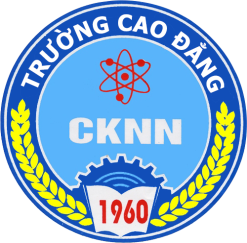 